New Student Orientation - Transfer Schedule 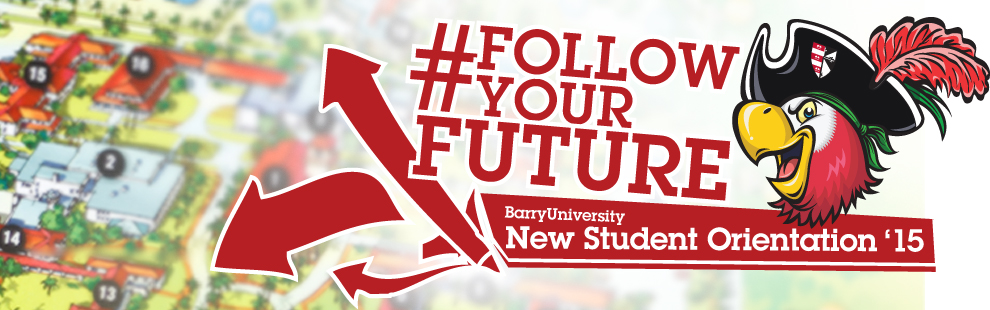 *The New Student Orientation Schedule may be subject to change Wednesday, August 19th, 2015:10:00am-4:00pm		Move-in (All Freshmen/ Transfer Resident Students)	Landon Student Union  Orientation Check-In					(Bucky’s Cove/Landon Events Room)11:00am-2:00pm		Campus Tours (Optional)				Depart from Landon 109				*Designated Times:  11:00am, 12:00pm, 1:00pm & 2:00pm12:00pm – 4:00pm 		Resource Fair! 						HSC Gymnasium 1:00pm-5:00pm			Publix & Target Trips (Optional)			           	Landon Atrium						*Designated Times:  1:00pm, 2:00pm, 3:00pm & 4:00pmWalmart Trips (Optional)				Landon Atrium *Designated Times:  1:00pm, 2:30pm, & 4:00pm		4:30pm				Housing & Residence Life Meeting 			Broad Auditorium 				* Mandatory for all students living on campus 5:00pm 			Hall Meetings						Various Locations * Mandatory for all students living on campus6:00pm – 6:45pm		Time to Eat!  Dinner 					Dominican Lawn6:45pm				Speed Meeting & Ice Cream Social!		 	Dominican Hall Field7:00pm 			Pre-Game Bash!! 					Soccer Field (Women’s Soccer Game vs. Johnson & Wales)Thursday, August 20th, 2015: 6:00am-8:30am			Orientation Check-In for all New Students		HSC Gymnasium	*Continental Breakfast		* Only for students who have not checked in yet6:30am 	Follow the Leader!  Meet your Orientation Leaders          Various Locations                                                                          	*Only for students who are required to take placement testing  7:00am – 9:00am		Campus Connections & Resources Fair			HSC Gymnasium7:00am-6:00pm	 		Financial Questions?					HSC Gymnasium(7:00am-9:00am)Financial Aid & Cashier / Business Office     		Andreas 111(2:00pm-6:00pm)7:00am-9:00am			Tests?  Already? Early Challenge/ Placement Testing	Library Classroom 1448:00am				Meet Your Orientation Leader!				Various Locations				Orientation Overview *Only for students who are NOT required to take placement testing  8:30am                                            Drive Time Show - Commuter Meeting	Broad Auditorium9:00am			              Welcome! Bienvenidos!	 Bienveni!			Broad Auditorium9:30am  		              What is BU?  The Mission				Broad Auditorium10:00am - 11:00am		Money Matters$$$!!!					Thompson 230Financial Aid & Cashier / Business Office 11:00am – 12:00pm		Information Technology 				Garner (TBA)12:00pm – 1:00pm		Time to Eat! Lunch					Roussell Dining Hall1:00pm – 1:30pm 		Career Connections! Get eBUC$			Broad Auditorium1:30pm				All about Academics! Academic ABC’s			Broad Auditorium2:00pm 			Find Your Niche!  School and Major Meetings: 	Arts & Sciences					Broad Auditorium 			Human Performance & Leisure			HSC  1Health Sciences  				SNHS 222Nursing						Weigand 249Business					Andreas 110				Education					Powers 143 C					Social Work					Powers 1062:30pm- 5:00pm                        	Tests?  Already? Early Challenge/ Placement Testing    	 Library Classroom 144(Pick up Challenge and Placement Test Results)3:00pm-6:00pm			Learn the Ropes… Academic Advising			Various Locations3:00pm-6:00pm			Get it Done!  Registration for Classes			Andreas 1113:00pm-6:00pm                            Feedback!  Orientation Survey & Snacks                               Andreas 112                                                         (Candy & Popcorn Bar)3:00pm-5:00pm 		Campus Tours 						Leaving from Landon 109				(*registration must be completed prior to taking a tour)5:00pm				New Athletes Meeting					Landon Events Room 				(For Athletes Only)5:00pm – 7:00pm   		Soup’s On! Dinner                         	                                            Roussell Dining Hall 6:30pm – 10:00pm 		Miami Bus Tour 					 Various Miami Locations				*Spaces are limited sign-up at the Hospitality Desk / Commuter Lounge Stopping at Bayside and Lincoln Road (South Beach)9:00pm – 11:00pm 		Movie & Pizza Social 					Landon Events Room 								